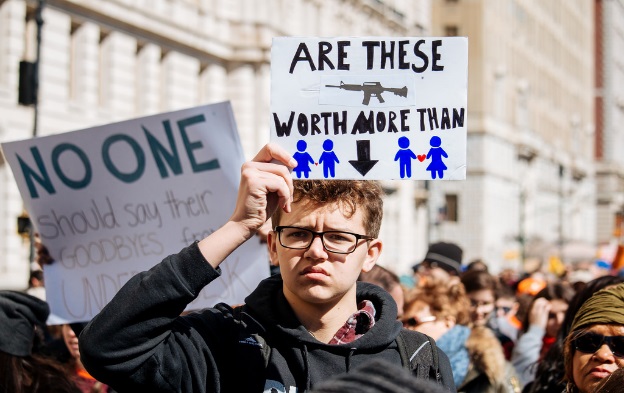 Against Gun ViolenceBy Aldon SolovyGod of the slain,
God of the murdered and the victim,
The voice of lamentation echoes across the land.
Wailing beside graves opened too soon,
Weeping beside stains of blood
From the dead and the injured
Pouring forth from bullet wounds:
The child shot,
The suicide,
The domestic assault,
The gang violence,
The mass murder,
The long night of death made easy by guns
And automatic weapons.
The long night of sorrow made easy
By reckless access to machines of slaughter.Source of justice,
Rock of strength and truth,
You call upon us to stand
In the name of common sense and reason:
To witness on behalf of the innocent and the cut down –
The widowed, orphaned and bereaved –
To answer the scourge of senseless loss,
To advocate for gun control,
To remove military weapons from a civilian population,
To return sanity to our laws, our policies and our lives.Bless those who dedicate themselves to gun control.
Grant them fortitude and perseverance.
May the work of their hands never falter
Nor despair deter them from their holy calling.Bless those who are mourning the dead.
Grant them solace and comfort.
Bless those who are healing from the trauma of gun violence.
Grant them lives of health and prosperity,
Joy and peace.Guardian of life, liberty, and the promise of peace, may our nation always merit Your protection.We recognize that gun freedoms in our nation have resulted in too many losing the freedom to full lives
We know that peace anywhere might be shattered in a moment,
but we know, too, that many in this nation rarely experience the safety some of us take for grantedHelp us to recall, as the prophet Jeremiah taught, that we must “seek the peace of the city,”
recognizing how our own peace is tied up in that of the city where we find ourselves.The words of Isaiah remind us to share our bread, clothe the naked, unlock the fetters of wickedness
in this community and in our nation. [Isa 58:6-10]
In this prayer we focus on one common affliction of the soul
​Among us are those for whom gun violence is a policy issueGrant our advocates light and wisdom, and help us all to support their effortsAmong us are those for whom gun violence is a real and present, if occasional, dangerGrant the fearful Your sheltering presence, and help us all to understand and address this burdenAmong us are healers and others who deal directly with the aftermath of gun violenceGrant the responders strength in turmoil, and help us all to support their workAmong us are those who mourn victims of gun violenceGrant the mourners comfort, and help us all to better support them in their grief and cries for justice​Among us are those who have experienced gun violenceGrant the shattered healing, and help us all to recognize this trauma and its costKeep us ever aware of the wonder of humanity and of threats to the sanctity of human life
Teach us to recognize the affect of gun violence on so many of our nation's childrenMay we never be lazy in the work of peace or complacent in our relative safetyMay we honor those who have died in defense of our idealsAnd may we acknowledge threats, some of our own making, to those ideals
Grant our leaders wisdom and forbearanceMay they govern with justice, compassion and clear knowledge of the cost of gun violenceHelp us all to appreciate one another, and the variety of viewpoints in this community and beyond,
and teach us to respect the many ways we may serve YouThen, we've been taught, shall our light rise in darkness, and this gloom be as the noon-day. [Isa 58:10]Shine Your light through the gloom. Heal us and our local , national, and global communities.
Lead us toward homes free of affliction and strife, bodies and spirits untrammeled by gun violence.
​Help us to be the change we hope to see. Soon and in our lifetimes. – Amen.